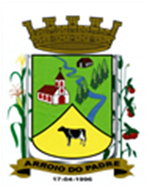 ESTADO DO RIO GRANDE DO SULMUNICÍPIO DE ARROIO DO PADREGABINETE DO PREFEITOLei 1.808, de 03 de fevereiro de 2017.Autoriza o Município de Arroio do Padre, Poder Executivo, a contratar servidor por tempo determinado para atender a necessidade de excepcional interesse público para o Cargo de Condutor de Máquinas e/ou Veículos.	O Prefeito Municipal de Arroio do Padre, Sr. Leonir Aldrighi Baschi, faz saber que a Câmara Municipal de Vereadores aprovou e eu sanciono e promulgo a seguinte Lei.Art. 1º A presente Lei trata da contratação por tempo determinado de servidor que desempenhará suas funções junto a Secretaria Municipal de Obras, Infraestrutura e Saneamento.                             Art. 2º Fica autorizado o Município de Arroio do Padre, Poder Executivo, com base no inciso IX, art. 37 da Constituição Federal a contratar servidor pelo prazo de 04 (quatro) meses, prorrogável por miais 02 (dois) meses, para desempenhar a função de Condutor de Máquinas e/ou Veículos, junto a Secretaria Municipal de Obras, Infraestrutura e Saneamento, conforme quadro abaixo:§1º Fica autorizado o Poder Executivo a realizar nova contratação pelo período remanescente, no caso de desistência ou rescisão antecipada do contrato temporário e desde que persista a justificativa da necessidade da contratação.§2º Cessada a necessidade que motivou a contratação, estará a Administração Municipal autorizada a promover rescisão do contrato, ainda que antes da data prevista para o seu término, sem que disto decorra qualquer obrigação de indenização a seu ocupante.Art. 3º As especificações funcionais e a descrição sintética das atribuições do cargo a ser desenvolvido, requisitos para o provimento, estão contidos no Anexo I da presente Lei.Art. 4º A forma de contratação será realizada em caráter administrativo, tendo o contratado os direitos e deveres, estabelecidos no Regime Jurídico, aplicável aos servidores municipais, e será utilizado a lista de aprovados em Concurso Público.Parágrafo Único: Quando esgotada a lista de aprovados em concurso público e não houver interessados será realizado processo seletivo simplificado.Art. 5º Constatada a necessidade de atendimento à população e relevante interesse público, poderá o contratado de conformidade com a presente Lei, realizar serviço extraordinário com a devida autorização e justificativa da Secretaria a qual está vinculado.Art. 6º O recrutamento, a seleção e a contratação do servidor será de responsabilidade da Secretaria Municipal de Administração, Planejamento, Finanças, Gestão e Tributos, cabendo a Secretaria Municipal de Obras, Infraestrutura e Saneamento a execução e fiscalização do contrato celebrado.  Art. 7º Ao servidor contratado por esta Lei, aplicar-se-á o Regime Geral de Previdência Social.Art. 8º As despesas decorrentes desta Lei correrão por conta de dotações orçamentárias específicas.Art. 9º Esta Lei entra em vigor na data de sua publicação.Arroio do Padre, 03 de fevereiro de 2017.Visto Técnico: Loutar PriebSecretário de Administração, Planejamento,Finanças, Gestão e Tributos         Leonir Aldrighi BaschiPrefeito Municipal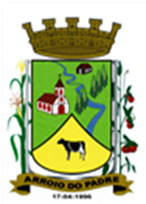 ANEXO I Lei 1.808/2017CATEGORIA FUNCIONAL: CONDUTOR DE MÁQUINAS E/OU VEÍCULOSPADRÃO: SE 29ATRIBUIÇÕES:Descrição Sintética: Operar máquinas rodoviárias, agrícolas, tratores e conduzir veículos automotores em geral.Descrição Analítica: Operar veículos motorizados, especiais, tais como: guinchos, guindastes, máquinas de limpeza de rede de esgoto, retroescavadeira, carro plataforma, máquinas rodoviárias, agrícolas, tratores e outros; abrir valetas e cortar taludes; proceder escavações, transporte de terra, compactação, aterro e trabalhos semelhantes; auxiliar no conserto de máquinas; lavrar e discar terras, obedecendo as curvas de níveis; cuidar da limpeza e conservação das máquinas, zelando pelo seu bom funcionamento; ajustar as correias transportadoras da pilha pulmão do conjunto de britagem; conduzir veículos automotores destinados ao transporte de passageiros e cargas; recolher o veículo a garagem ou local destinado quando concluída a jornada do dia, comunicando qualquer defeito porventura existente; manter os veículos em perfeitas condições de funcionamento; fazer reparos de emergência; zelar pela conservação do veículo que lhe for entregue; encarregar-se do transporte e entrega de correspondência ou de carga que lhe for confiada; promover o abastecimento de combustíveis, água e óleo; verificar o funcionamento do sistema elétrico, lâmpadas, faróis, sinaleiras, buzinas e indicadores de direção; providenciar a lubrificação quando indicada; verificar o grau de densidade e nível da água da bateria, bem como a calibração dos pneus; executar tarefas afins.Condições de Trabalho:a) Geral: Carga horária semanal de 40 horas;b) Especial: Uso de uniforme e sujeito a plantões, viagens e atendimento ao público.Requisitos para Provimento:a) Idade: Mínima de 18 anos;b) Instrução: Ensino fundamental incompleto. c) Habilitação de Motorista Categoria “D”.DenominaçãoQuantidadeRemuneração MensalCarga Horária SemanalCondutor de Máquinas e/ou Veículos01 profissionalR$ 1.170,9840 horas